LAPORANPENGABDIAN KEPADA MASYARAKAT DOSEN FAKULTAS KEDOKTERAN UNIVERSITAS LAMPUNG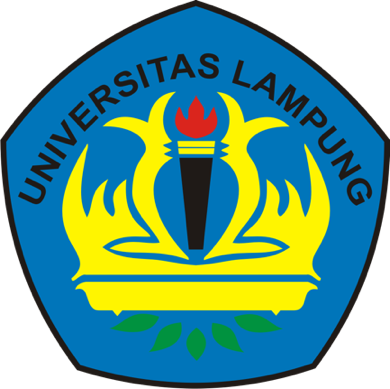 PENINGKATAN PENGETAHUAN MASYARAKAT LANJUT USIA MENGENAI VAKSINASI DI KECAMATAN SUKARAME KOTA BANDAR LAMPUNGTIM PENGUSULKetua dr. Iswandi Darwis, Sp.PD., M.Sc	NIDN 0016068601Anggotadr.Fidha Rahmayani, M.Sc, Sp.S	NIDN 0007048602dr. Risal Wintoko, Sp.B		NIDN 0013038502PROGRAM STUDI PROFESI DOKTERFAKULTAS KEDOKTERANUNIVERSITAS LAMPUNG2021HALAMAN PENGESAHANPENGABDIAN MASYARAKAT DOSEN FK UNILAJudul Pengabdian	:  Peningkatan Pengetahuan Masyarakat Lanjut Usia Mengenai Vaksinasi di Kecamatan Sukarame Kota Bandar Lampung  Manfaat sosialekonomi:  Meningkatkan cakupan vaksinasi lansia di kecamatan sukarame dengan memberikan pengetahuan kepada masyarakat mengenai pentingnya vaksinasi sehingga pandemi Covid-19 berakhir dan aktivitas ekonomi pulihKetua Pengusula. Nama Lengkap	: dr. Iswandi Darwis, Sp.PD.,M.Scb. Jabatan fungsional	: Lektorc. SINTA ID	: 6689592d. Program Studi	: Pendidikan Profesi Doktere. Nomor HP	: 081287635855f. Alamat e-mail 	: iswandi.darwis@fk.unila.ac.idAnggota Pengusula. Nama Lengkap	:  dr. Fidha Rahmayani, M.Sc, Sp.Sb. SINTA ID	:  6652180c. Program Studi	: Pendidikan Profesi DokterAnggota Pengusula. Nama Lengkap	:  dr. Risal Wintoko, Sp.Bb. SINTA ID	:  6729670c. Program Studi	: Pendidikan Profesi DokterJumlah mahasiswa yang terlibat	: 1 orang Jumlah staf yang terlibat 	: 1 orangLokasi kegiatan 	: Kecamatan SukarameLama kegiatan 	: 6 bulanBiaya Pengabdian 	: Rp 10.000.000,00Sumber dana	: DIPA FK UnilaBandar Lampung, 18 Maret 2021Mengetahui, 	Ketua Pelaksana Pengabdian,Dekan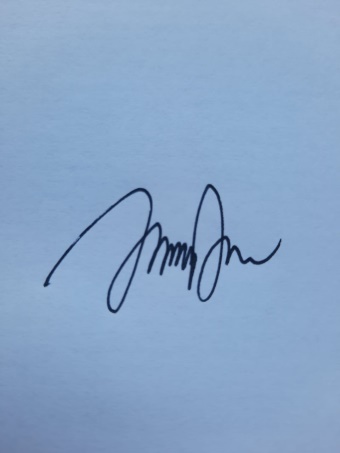 Prof. Dr. Dyah Wulan SRW, SKM, M.Kes        dr. Iswandi Darwis, Sp.PD., M.ScNIP 19720628 199702 2 001                              NIP 1960616 201012 1 009Menyetujui,Ketua Lembaga Penelitian dan Pengabdian Masyarakat Universitas LampungDr. Ir. Lusmeilia Afriani, D.E.ANIP. 19650510 199303 2 008ABSTRAKCoronavirus disease 2019 merupakan penyakit yang termasuk pandemi global. Indonesia berada di peringkat ke-18 dengan total infeksi terbanyak di dunia. Kasus Covid-10 di Provinsi lampung terbanyak di Kota Bandar Lampung dan Kecamatan Sukarame merupakan kecamatan yang paling banyak menyumbang pasien terkonfirmasi. Kelompok lanjut usia merupakan kelompok yang rentan terkena penyakit Covid-19. Oleh karena itu program vaksinasi pada Lansia harus terpenuhi sehingga angka kesakitan dan kematian lansia dapat menurun. Akan tetapi pengetahuan masyarakat kelompok lansia mengenai vaksinasi masih tergolong rendah. Oleh karena itu, perlu diadakan penyuluhan kesehatan yang bertujuan untuk memberikan pengetahuan mengenai vaksinasi kepada masyarakat kelompok lansia di Kecamatan Sukarame Kota Bandar Lampung.  BAB IPENDAHULUANA. Analisi SituasiCoronavirus disease 2019 (Covid-19) sudah berlangsung selama 1 tahun akan tetapi angka kejadian penyakitnya masih belum ada tanda-tanda berakhir. Menurut data worldometers.info (2021), terhitung hingga Kamis 18 Maret 2021 jumlah kasus terkonfirmasi sebanyak 121.978.880 kasus Covid-19 di seluruh dunia dengan kasus meninggal dunia 2.695.302. Negara dengan jumlah kasus terbanyak ditempati oleh Amerika Serikat dengan total 30.298.859 kasus. Sementara itu. Indonesia berada di peringkat ke-18 dengan total infeksi terbanyak di dunia dengan 1.443.853 kasus konfirmasi.Kasus Covid-10 di Provinsi lampung per tanggal 18 Maret 2021 tercatat kasus konfrimasi 13425 dengan daerah terbanyak yang terpapar yakni Kota Bandar Lampung sebanyak 4928 kasus. Akan tetapi angka positif kasus konfrimasi di Kota Bandar Lampung dalam bulan terakhir ini mengalami penurunan yang juga ditemukan di daerah-daerah lainnya di Provinsi Lampung (Dinkes Provinsi Lampung, 2021). Angka konfirmasi kasus Covid-19 di Kota Bandar Lampung terbanyak di Kecamatan Sukarame (Dinkes Kota Bandar Lampung). Masyarakat lanjut usia merupakan kelompok masyarakat yang rentan terkena Covid-19 dan apabila sudah terjangkit maka tingkat keparahan penyakit lebih parah dibandingkan pada remaja atau dewasa. Oleh sebab itu kelompok masyarakat lanjut usia harus memiliki prioritas dalam tatalaksana komprehensif penyakit Covid-19.Pengobatan covid-19 masih dalam tahap penelitian dengan persentase angka pengobatan sebesar 56,25% (JHU CSSE Covid-19, 2021). Angka tersebut belum maksimal, sehingga pengobatan saja belum cukup efektif dan efisien dalam penanganan pandemi ini. Menurut Leavel dan Clark, suatu tindakan penanganan terbagi menjadi empat tingkatan, diantaranya promotif (peningkatan), preventif (pencegahan), kuratif (penyembuhan), dan rehabilitatif (pemulihan). Berdasarkan persentase angka pengobatan tersebut, maka dibutuhkanlah suatu tindakan preventif atau pencegahan guna menekan persentase angka pengobatan tersebut. Pencegahan merupakan suatu upaya preventif dalam penanganan pandemi covid-19. Langkah-langkah tindakan preventif menurut Leavel dan Clark terdiri atas lima tingkatan (five level of preventive) yaitu health promotion, specific protection, early diagnosis and promp treatment, disability limitation, and rehabilitation. Pencegahan covid-19 ditujukan kepada masyarakat melalui suatu program kesehatan yang terencana dan terpadu yaitu Program Vaksinasi Covid-19 (Setiawan et al., 2014).Pada tahap level preventif, pencegahan penularan covid-19 dapat diatasi dengan pemberian imunisasi. Vaksinasi merupakan suatu imunisasi yang aktif guna membentuk kekebalan buatan. Hingga saat ini Indonesia sudah melaksanakan program vaksinasi tahap pertama yang diberikan kepada tenaga kesehatan. Pada tahap kedua dan ketiga akan diberikan kepada masyarakat luas. Akan tetapi pengetahuan masyarakat tentang vaksinasi masih tergolong rendah (Purwanto, 2020). Oleh karena itu, perlu diadakan penyuluhan kesehatan mengenai vaksinasi pada kelompok lanjut usia dimana masyarakat pada usia lebih dari 60 tahun merupakan kelompok yang rentan terkena Covid-19. Kegiatan ini bertujuan untuk memberikan pengetahuan mengenai vaksinasi kepada masyarakat lanjut usia di Kecamatan Sukarame Kota Bandar Lampung. Selain itu pula, upaya sosialisasi di setiap kelurahan perlu ditingkatkan mengenai program vaksinasi Covid-19 agar cakupan vaksinasi tinggi di Kecamatan Sukarame sehingga kekebalan kawanan (Herd immunity) dapat terlaksana dengan baik.B. Permasalahan mitraAngka kejadian Covid-19 di Kecamatan Sukarame tertinggi di Kota Bandar LampungKelompok lanjut usia merupakan kelompok yang rentan terjangkit penyakit Covid-19 dengan angka kematian cukup tinggiVaksinasi merupakan salah satu cara untuk mencegah penularan Covid-19 akan tetapi banyak masyarakat lanjut usia yang belum mengetahui mengenai vaksinasiDiperlukan kegiatan penyuluhan kesehatan mengenai vaksinasi di masyarakat lanjut usia Kecamatan Sukarame Kota Bandar Lampung C. Tujuan KegiatanTujuan dari dibuatnya kegiatan ini yaitu:Memberikan pengetahuan kepada masyarakat lanjut usia mengenai vaksinasi dan manfaat nya untuk meningkatkan kekebalan tubuh guna mengakhiri pandemiMemberikan sosialisasi program vaksinasi di tingkat kelurahan dengan penempelan poster dan pamflet mengenai program vaksinasiD. Manfaat KegiatanManfaat kegiatan ini yaitu:Manfaat kegiatan ini adalah memberikan gambaran mengenai program vaksinasi pada lansia yang dilaksanakan untuk menurunkan angka kejadian Covid-19 di Kecamatan Sukarame Kota Bandar LampungIkut mendukung program pemerintah guna mencapai target cakupan lebih dari 70% vaksinasi.BAB IISOLUSI DAN TARGET LUARANA. SolusiMelakukan kegiatan pengabdian masyarakat untuk meningkatkan pengetahuan Masyarakat Lansia mengenai vaksinasi agar dapat menurunkan angka kejadian Covid-19 di Masyarakat Kecamatan Sukarame Bandar Lampung Memberikan edukasi dalam bentuk leaflat dan poster mengenai pentingnya vaksinasi lanjut usia agar kasus Covid-19 menurun dan angka kematian akibat Covid-19 menurun.B. Target luaran Artikel ilmiah yang akan diterbitkan dalam jurnal pengabdian masyarakat Sakai Sambayan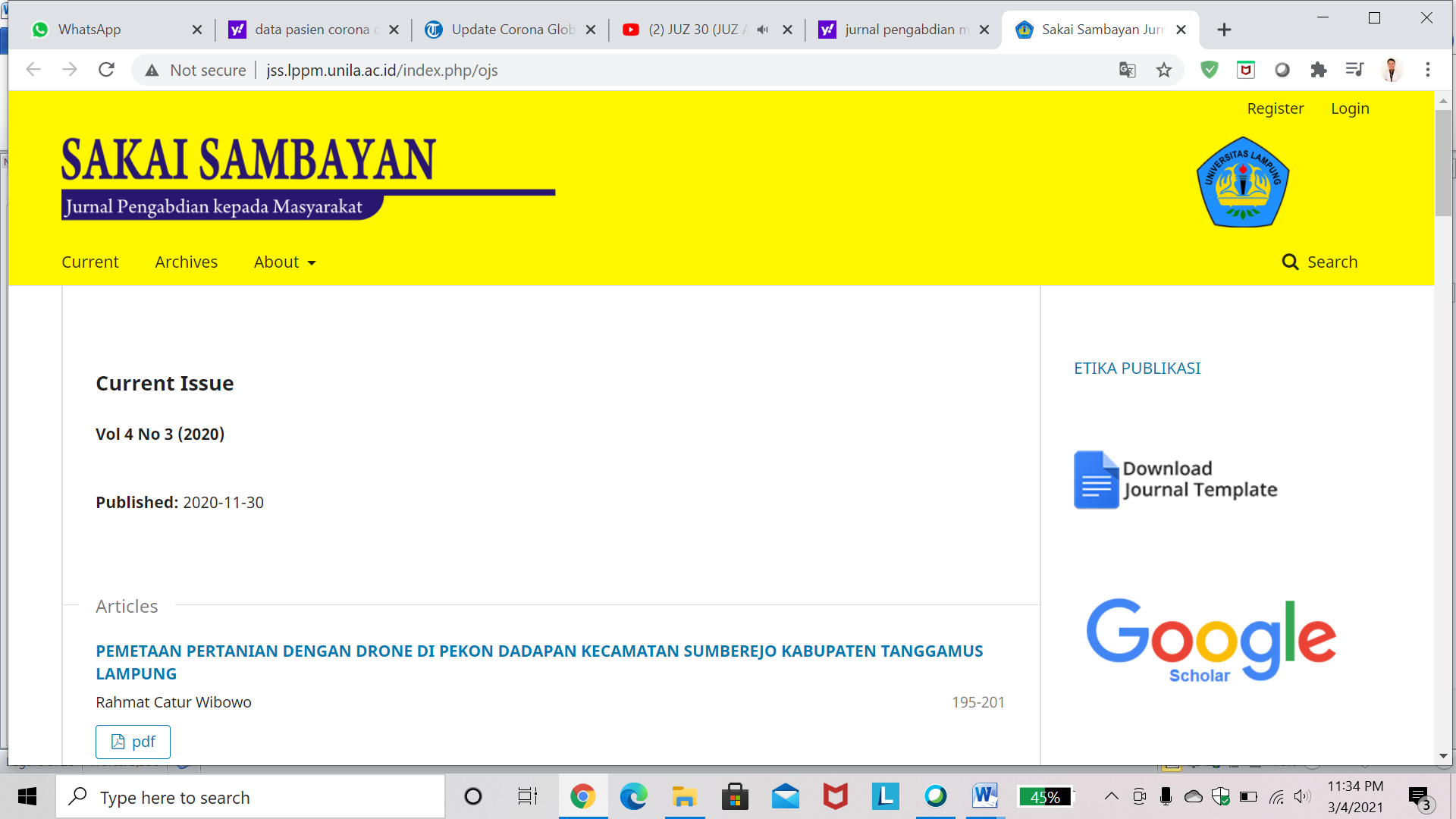 Artikel yang dipresentasikan di pertemuan ilmiah yang diselenggarakan LPPM Unila; danVideo pelaksanaan kegiatan penyuluhan kesehatan mengenai vaksinasi  BAB IVMETODE KEGIATANMETODE KEGIATANMetode yang digunakan dalam kegiatan ini adalah promosi Kesehatan kepada masyarakat lanjut usia yang dilanjutkan dengan diskusi. Materi penyuluhan yang diberikan mencakup :1. Pendahuluan dan Situasi Terkini Covid-19Pengertian Covid-19, etiologi, gejala klinis, manajemen tatalaksana berdasarkan stratifikasi risikoEpidemiologi Covid-19 di Dunia, Indonesia dan Provinsi LampungCovid-19 pada lansia2. Vaksinasi Covid-19 pada lansiaJenis-jenis vaksinasi untuk Covid-19Hal-hal yang boleh dan tidak boleh dilakukan pasca vaksinasi covid-19Interpretasi hasil  3. Penjelasan mengenai tatacara isolasi mandiri dan protokol kesehatanMenjelaskan mengenai tatacara isolaso mandiriProtokol Kesehatan 5 M (menjaga jarak, memakai masker, mencuci tangan pake sabun, membatasi mobilitas, mengurangi interaksi sosial)B. KHALAYAK SASARANKhalayak sasaran yang cukup strategis dalam kegiatan ini adalah lansia yang berpartisipasi aktif pada kegiatan di Puskesmas.  BAB VHASIL DAN PEMBAHASAN	A. GAMBARAN PESERTA	Kegiatan ini diikuti oleh 30 peserta penyuluhan yang terdiri dari Lansia yang ada di wilayah kerja Puskesmas Sukarame Kota Bandar Lampung. B. PELAKSANAAN KEGIATANPada hari Sabtu 1 September 2012, pukul 09.00 WIB, sebanyak 10 orang kader berkumpul di ruang aula Puskesmas Rajabasa. Sebelum dilakukan acara penyuluhan kesehatan, peserta mengisi daftar hadir kegiatan dan kami memberikan pula lembaran kuisioner pre test kepada peserta. Kuisioner berisi pertanyaan-pertanyaan mengenai materi yang akan diberikan. Hasil dari evaluasi ini berupa nilai skor tiap peserta yang dihasilkan dari jumlah jawaban benar dibagi dengan total jumlah pertanyaan dikali seratus. Kegiatan ini dibuka oleh Kepala Puskesmas kemudian dilanjutkan dengan penyampaian materi. Ada 3 orang staf dosen dari FK Unila yang hadir. Pemberi penyuluh antara lain:dr. Iswandi Darwis, Sp.PD, M.Sc	: Pendahuluan dan Situasi Terkini Covid-19dr. Fidha Rahmayani, M.Sc, Sp.S	:  Vaksinasi Covid-19 pada lansiadr. Risal Wintoko, Sp.B 		:  Penjelasan mengenai tatacara isolasi mandiri dan protokol kesehatanSelama penyampaian materi oleh narasumber, peserta menyimak dengan tekun dan antusias. Setelah 3 orang narasumber selesai menyampaikan materi dibuka forum tanya jawab mengenai materi yang telah disampaikan. Setelah kegiatan berakhir kami melakukan evaluasi akhir dengan memberikan post test kepada peserta yang berisi pertanyaan pertanyan yang sama dengan pre test. Skor nilai pre test dibandingkan dengan skor nilai post test untuk menilai ada tidaknya peningkatan pengetahuan pelajar. Apabila terjadi peningkatan pengetahuan pada lebih dari 80 % peserta, maka kegiatan penyuluhan dianggap berhasil meningkatkan pengetahuan masyarakat.C. HASIL DAN EVALUASI	Dari pengisian kuisioner diketahui bahwa seluruh (100%) masyarakat yang mengikuti kegiatan ini belum pernah mendapat penyuluhan kesehatan mengenai vaksinasi pada lansia. Sebelum dilakukan promosi Kesehatan, lansia banyak yang ragu akan manfaat vaksinasi dan setelah dilakukan edukasi lansia mengetahui manfaat vaksinasi dan akan mengikuti program vaksinasi.BAB VIKESIMPULAN DAN SARANKesimpulanCovid-19 merupakan pandemi global yang mengenai semua lapisan masyarakat di berbagai negaraLansia merupakan kelompok yang rentan terhadap tertularnya Covid-19 dan perberatan gejalaVaksinasi Covid-19 bagi lansia sangat penting untuk menurunkan angka kejadian dan menurunkan angka kematian.SaranPromosi kesehatan mengenai pentingnya vaksinasi sehingga dapat menurunkan kejadian Covid-19.Puskesmas mengadakan promosi kesehatan ditingkat kelurahan agar dapat meningkatkan cakupan vaksinasi Covid-19BAB IVPERSONALIA PENGUSUL DAN KEAHLIANTim Pelaksana Kegiatan Pengabdian Masyarakat BAB VRENCANA ANGGARAN BIAYA DAN JADWAL PELAKSANAANA. Rencana Anggaran BiayaB. Jadwal PelaksanaanDAFTAR PUSTAKAAgustino, L. 2020. Analisis Kebijakan Penanganan Wabah Covid-19: Pengalaman Indonesia. Junal Borneo Administrator. 16(2) : 253–270.Ahmed, S. F., Quadeer, A. A. Dan Mckay, M. R. 2020. Preliminary Identification Of Potential Vaccine Targets For The COVID-19 Coronavirus (SARS- Cov-2) Based On SARS-Cov Immunological Studies. Viruses. 12(3) : 22.Akbar, I. 2021. Vaksinasi Covid-19 dan Kebijakan Negara: Perspektif Ekonomi Politik. Jurnal Academia Praja. 4(1) : 244-252.Bhattacharya, M. et al. 2020. Development Of Epitope-Based Peptide Vaccine Against Novel Coronavirus 2019(SARS-COV-2): Immunoinformatics Approach. Journal of edical Virology. 20(19) : 0–2.Chen, W. H. et al. 2020. The Sarscov-2 Vaccine Pipeline: An Overview. Current Tropical Medicine Reports. 4(2) : 1–4.Jernigan, D. B. 2020. Update: Public Health Response to the Coronavirus Disease 2019 Outbreak - United States. Morbidity and mortality weekly report.69(8) : 216–219.JHHU CSSE Covid-19. 2021. Penyakit Coronavirus (Covid-19). https://github.com/CSSEGISandData/COVID-19. Diakses tanggal 19 Februari 2021.Kemenkes RI. 2020. Situasi Covid-19. https://www.kemkes.go.id/index.php.Diakses tanggal 20 Februari 2021.Li, H. et al. 2020. Coronavirus Disease 2019 (COVID-19): Current Status And Future Perspective. International Journal of Antimicrobial Agents. 10(5) : 951.Makmun, A., Hazhiyah, S.F. 2020. Tinjauan Terkait Pengembangan Vaksin Covid-19. Molucca Medica. 13(2) : 52-58.Parwanto, E. 2020. Virus Corona (2019-nCoV) Penyebab Covid-19. Jurnal Biomedika dan Kesehatan. 3 : 1.Peeri, N. C. et al. 2020. The SARS, MERS And Novel Coronavirus (COVID-19) Epidemics, The Newest And Biggest Global Health Threats: What Lessons Have We Learned?. International Journal of Epidemiology. 10(2) : 1–10.Robson, B. 2020. Computers And Viral Diseases. Preliminary Bioinformatics Studies On The Design Of A Synthetic Vaccine And A Preventative Peptidomimetic Antagonist Against The SARS-Cov-2 (2019-Ncov, COVID-19) Coronavirus. Computers in Biology and Medicine. 119(1) : 103670.Setiawan, R., Adhani, R., Sukmana, B.I., Hadianto, T. 2014. Hubungan Pelaksanaan UKGS dengan Status Kesehatan Gigi dan Mulut Murid Sekolah Dasar dan Sederajat di Wilayah Kerja Puskesmas Cempaka Putih Kota Banjarmasin. Jurnal Kedokteran Gigi. 2 : 103.Sohrabi, C. et al. 2020. World Health Organization Declares Global Emergency: A Review Of The 2019 Novel Coronavirus (COVID-19). International Journal of Surgery. 76 : 71–76.Sun, P. et al. 2020. Understanding Of COVID-19 Based on Current Evidence.Journal of Medical Virology. 7(3) : 0–1.LAMPIRAN 1 BIODATABiodata Ketua PenelitiIdentitas DiriRiwayat PendidikanPengalaman Penelitian Dalam 5 Tahun Terakhir (bukan skripsi, tesis, maupun disertasi)Pengalaman Pengabdian Kepada Masyarakat dalam 5 TahunTerakhirPublikasi Artikel Ilmiah Dalam Jurnal dalam 5 Tahun TerakhirPemakalah Seminar Ilmiah (Oral Presentation) dalam 5 Tahun TerakhirBandar Lampung, 25 Februari 2021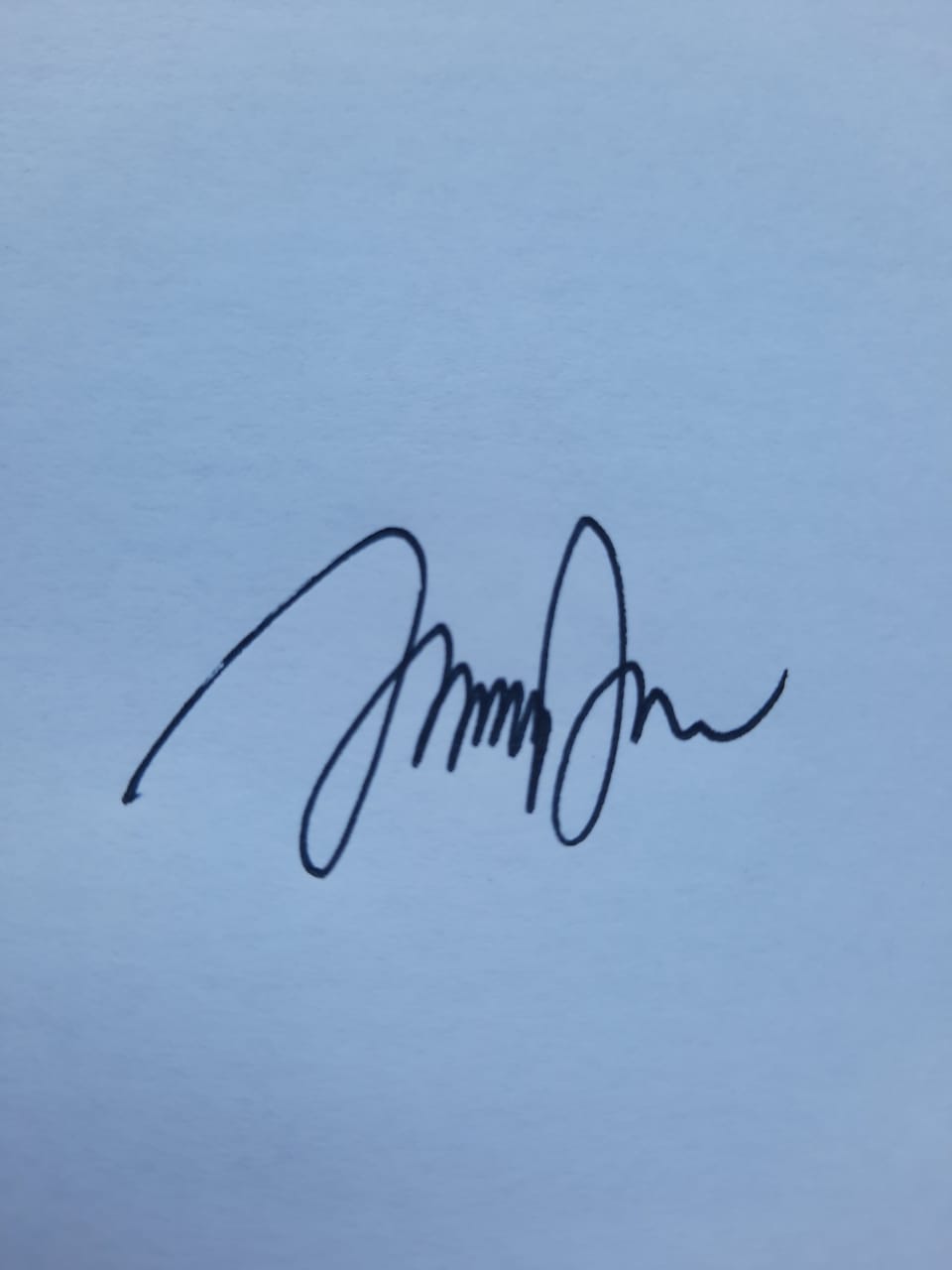 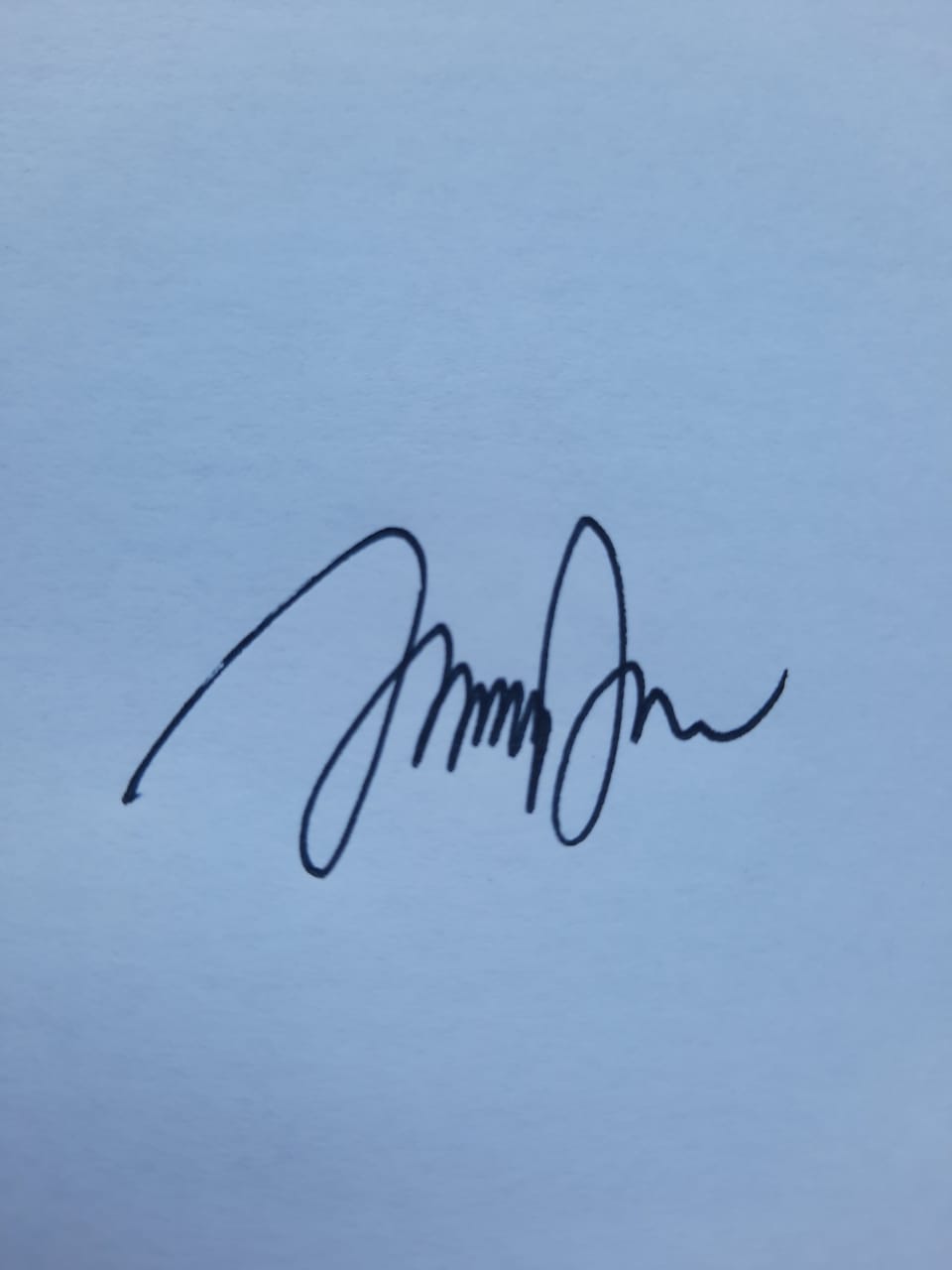 AnggotaIdentitas DiriRiwayat PendidikanPengalaman Penelitian (5 Tahun terakhir)Pengalaman Pengabdian kepada Masyarakat (5 Tahun terakhir)Pengalaman Publikasi Artikel Ilmiah Dalam Jurnal Ilmiah (5 Tahun terakhir)Pengalaman Seminar (5 Tahun Terakhir)Pengalaman Penulisan Buku (5 Tahun Terakhir)Pengalaman Perolehan Paten/ HakiPengalaman Merumuskan Kebijakan Publik/ Rekayasa Sosial LainnyaPenghargaan yang Telah DiraihSemua data yang saya isikan dan tercantum dalam biodata ini adalah benar dan dapat dipertanggung jawabkan secara hukum. Apabila dikemudian hari ternyata dijumpai ketidak sesuaian dengan kenyataan, saya sanggup menerima resikonya.  Demikian biodata ini saya buat dengan sebenarnya untuk memenuhi salah satu persyaratan dalam pengajuan Hibah Pengabdian Dosen FK Universitas Lampung.Bandar Lampung, 18 Maret 2021Anggota Pengusul,dr. Fidha Rahmayani, M.Sc, Sp.SNIP 198604072010122001LAMPIRAN 2. Halaman Akun SINTA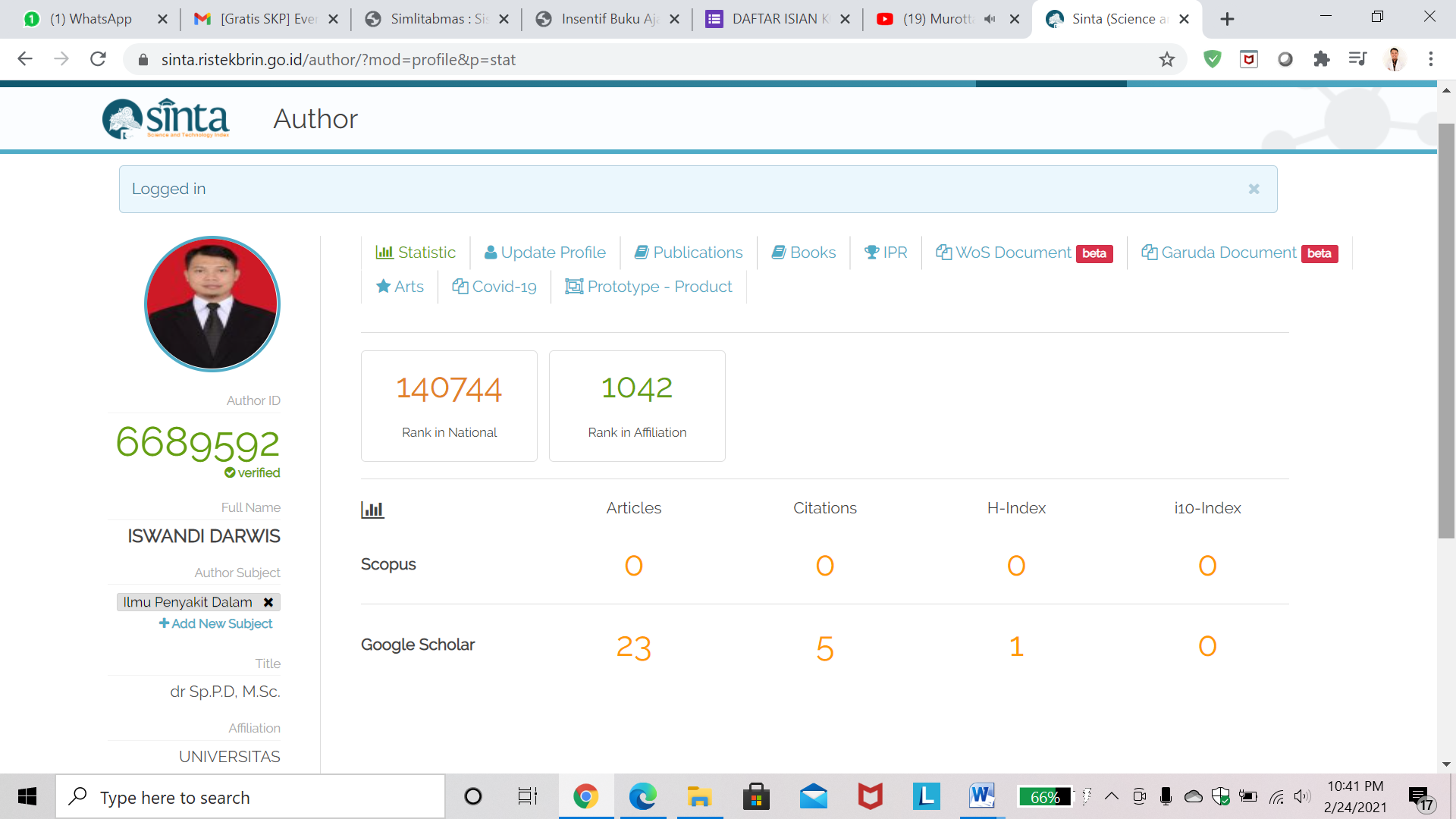 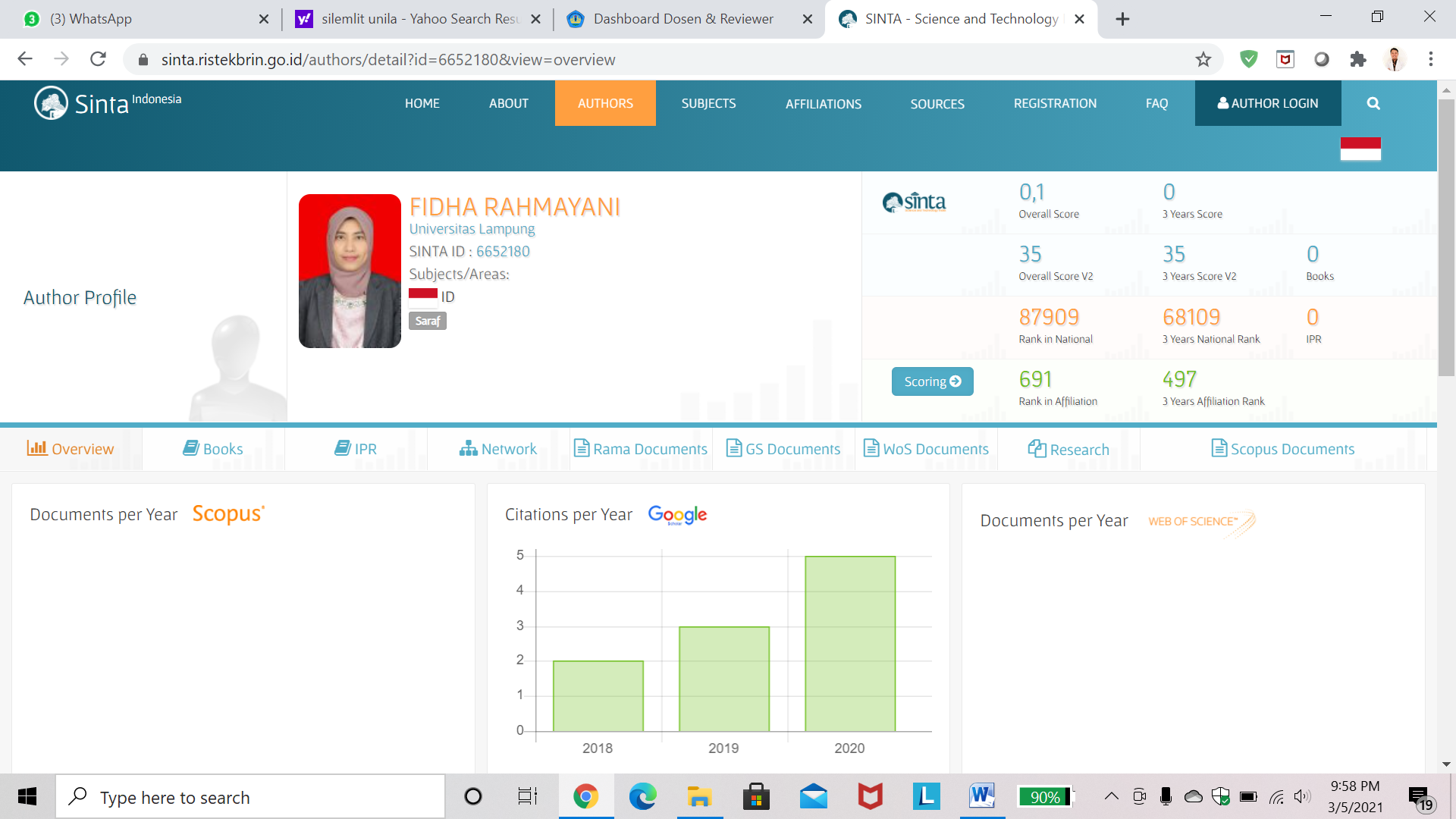 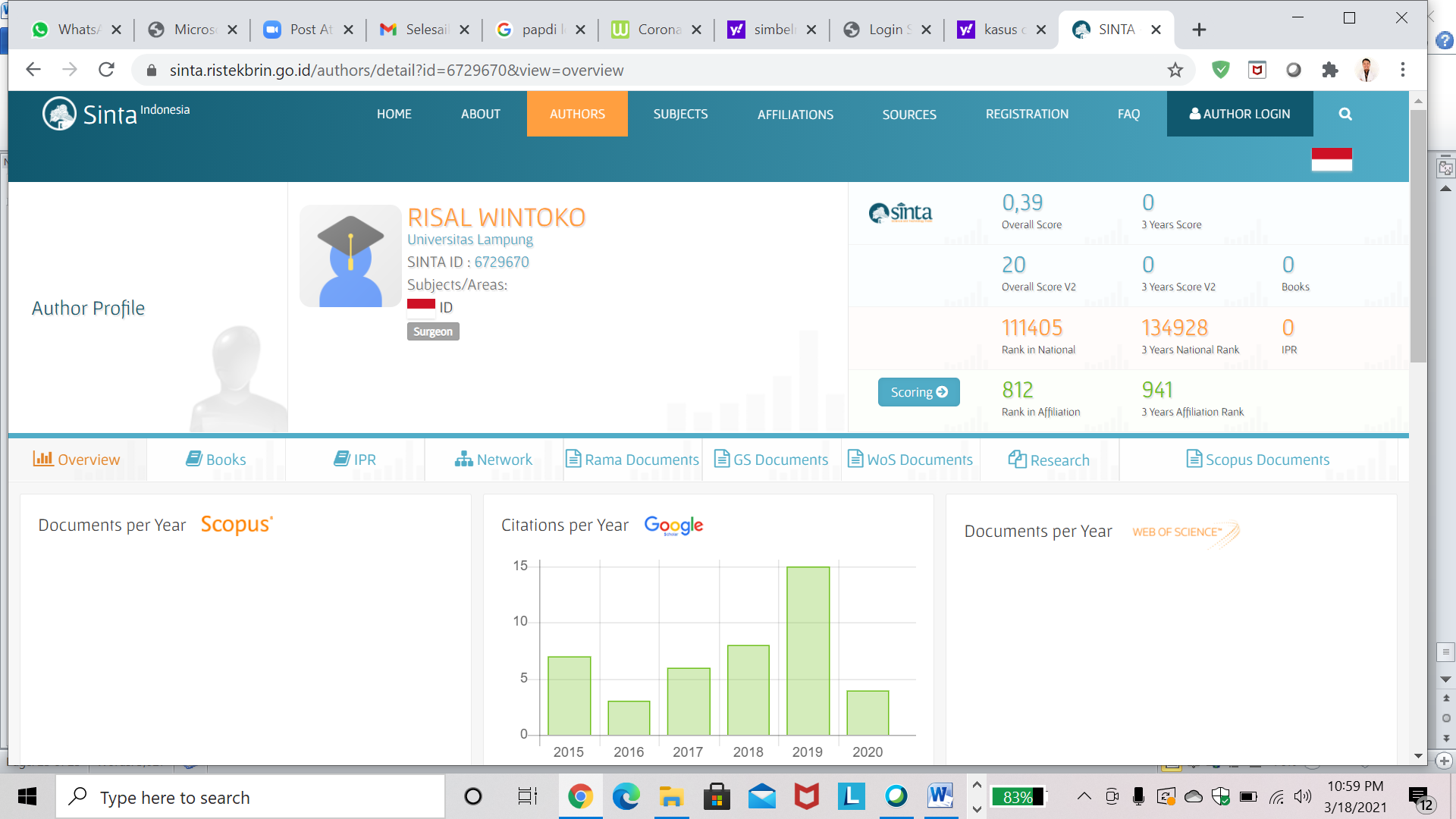 No Nama Jabatan Bidang Keahlian Instansi Asal Tugas 1 dr. Iswandi Darwis, Sp.PD., M.ScKetua Ilmu Penyakit DalamFK UnilaMemberikan edukasi kepada masyarakat mengenai manfaat vaksinasi pada lanjut usia dan efeksamping yang muncul setelah vaksinasi2 dr. Fidha Rahmayani, M.Sc, Sp.S Anggota  NeurologiFK UnilaMemberikan edukasi mengenai kelayakan vaksinasi pada masyarakat lanjut usia dibidang neurologi3dr. Risal Wintoko, Sp.BAnggotaBedahFK UnilaMemberikan edukasi mengenai kelayakan vaksinasi pada masyarakat lanjut usia secara umum dan khususnya pada kasus bedah3Ahmad Aulia FadlyAnggota MahasiswaFK UnilaMenyiapkan materi dan perlengkapan untuk acara edukasi masyarakatNoKomponen biayaVolumeSatuanHarga (Rp)Jumlah (Rp)1Pengadaan Alat dan Bahan Pengabdian (20%)Pengadaan Alat dan Bahan Pengabdian (20%)Pengadaan Alat dan Bahan Pengabdian (20%)Pengadaan Alat dan Bahan Pengabdian (20%)Pengadaan Alat dan Bahan Pengabdian (20%)1Sewa zoom meeting1paket5000005000001Spanduk pelaksanaan kegiatan2buah2750005500001Pamflet200buah20004000001Leaflet200buah25005000001Poster kegiatan5buah10000500001Subtotal (1)Subtotal (1)Subtotal (1)Subtotal (1)20000002Biaya Perjalanan Pengabdian (40%)Biaya Perjalanan Pengabdian (40%)Biaya Perjalanan Pengabdian (40%)Biaya Perjalanan Pengabdian (40%)Biaya Perjalanan Pengabdian (40%)2Konsumsi peserta 200paket1600032000002Perizinan1paket5000005000002Survey tempat pengabdian3orang500001500002Transport pelaksanaan pengabdian3Orang500001500002Subtotal (2)Subtotal (2)Subtotal (2)Subtotal (2)40000003Alat Tulis Kantor / Bahan Habis Pakai (20%)Alat Tulis Kantor / Bahan Habis Pakai (20%)Alat Tulis Kantor / Bahan Habis Pakai (20%)Alat Tulis Kantor / Bahan Habis Pakai (20%)Alat Tulis Kantor / Bahan Habis Pakai (20%)3Alat tulis kantor untuk pelaksanaan pengabdian1paket2000002000003Kertas HVS4buah500002000003CD10buah100001000003Peragaan pengabdian2buah4000008000003Materai20buah100002000003Pembayaran pajak1paket5000005000003Subtotal (3)Subtotal (3)Subtotal (3)Subtotal (3)20000004Laporan/Diseminasi/Publikasi (20%)Laporan/Diseminasi/Publikasi (20%)Laporan/Diseminasi/Publikasi (20%)Laporan/Diseminasi/Publikasi (20%)Laporan/Diseminasi/Publikasi (20%)4Pembuatan laporan pengabdian1paket5000005000004Presentasi Hasil Pengabdian pada Proseding1paket100000010000004Presentasi Hasil pengabdian pada LPPM Unila1paket5000005000004Subtotal (4)Subtotal (4)Subtotal (4)Subtotal (4)2000000NoKegiatanWaktuKeterangan1Penentuan daerah sasaranBulan 1Kerjasama dengan mitra puskesmas sukarame2Survey daerah sasaranBulan 2Bersama dengan tokoh masyarakat sekitar3Pendekatan daerah sasaranBulan 3Bekerja bersama dengan tokoh masyarakat dan pamong kesehatan setempat petugas puskesmas4Penyusunan materi dan kuesionerBulan 4Seluruh anggota5Pelaksaan program pengabdian masyarakatBulan 5Seluruh anggota dengan petugas puskesmas serta tokoh masyarakat6Laporan akhir pelaksanaanBulan 6Tim pengabdian1Nama Lengkap (dengan gelar)dr. Iswandi Darwis, Sp.PD., M.Sc2JenisKelaminLaki-laki3Bidang KeahlianIlmu Penyakit Dalam4Jabatan FungsionalLektor5NIP/NIK/Identitas lainnya1986061620101210096NIDN/SINTA ID0016068601/66895927Tempat dan Tanggal LahirTangerang, 16 Juni 19868E-mailiswandi.darwis@gmail.comIswandi.darwis@fk.unila.ac.id 9Alamat RumahJalan Raden Gunawan II, Perumahan Palem Permai II Blok A3, Kelurahan Rajabasa Pemuka, Kecamatan Rajabasa Kota Bandar Lampung 35144 10Nomor Telepon/HP08128763585511Alamat KantorJalan Prof. Soemantri Brojonegoro No.1, Bandar Lampung12.Nomor Telepon/Fax(0721) 769119713Lulusan yang telah dihasilkanS1=    1000        orang ; S2=       -             orang;  S3=         -          orang;14Mata Kuliah / Blok yg diampuIlmu Penyakit DalamS1Sp1S2Nama Perguruan TinggiUniversitas LampungUniversitas GadjahMadaUniversitas Gadjah MadaBidang IlmuKedokteran UmumIlmu Penyakit DalamIlmu Kedokteran KlinikTahun Masuk-lulus2004-20102013-20172014-2018Judul Skripsi/  Tesis/DisertasiFaktor-Faktor yang Berhubungan dengan Penderita TBC dalam Mencari Pengobatan di Kecamatan Tanjung Bintang Kabupaten Lampung Selatan Tahun 2007Nilai prediksi Deep Vein Thrombosis menggunakan padua prediction score Hubungan prokalsitonin dengan derajat keparahan sepsis pada pasien kanker padat neutropeniaNama PembimbingDr. Dyah Wulan Sumekar RW,SKM, M.Kesdr. Sahab Sibuea, M.Scdr. Johan Kurnianda, Sp.PD-KHOMdr. Mardiah Suci H, PhD, Sp.PD-KHOMdr.Rizka Humardewayanti Asdie, Sp.PD-KPTIdr. Mardiah Suci Hardianti, PhD., Sp.PD-KHOMNoTahunJudul PenelitianPendanaanPendanaanNoTahunJudul PenelitianSumber*)Jml (Juta Rp )12011Hubungungan Pemberian Makanan Tambahan pada bayi usia kurang dari 6 bulan dengan insidensi diare di Rumah Sakit Umum Jendral Ahmad Yani Kota Metro 2011DIPA FK Unila3 22011Tinjauan Peresepan rasional di Puskesmas Kota Bandar LampungDIPA FK Unila3 32012Pengaruh pemberian ekstrak etanol 70% daun ceplukan (Physalis angulata L.) terhadap kadar enzim SGPT Tikus Putih (Rattus norvegicus) galur Sprague dawley yang diinduksi isoniazidDIPA FK Unila5 42012Pengaruh pemberian ekstrak etanol 70% daun Mahkota Dewa (Physalis angulata L.) terhadap gambaran morfologi makroskopis dan mikroskopis hepar serta kadar enzim SGPT Tikus Putih (Rattus norvegicus) galur Sprague dawley yang diinduksi isoniazidDIPA FK Unila5 52012Pengaruh Pemberian Ekstrak Etanol 70% Buah Mahkota Dewa (Phaleria macrocarfa) terhadap Gambaran Mikroskopis Hepar dan Renal serta Kadar SGPTdan BUN Tikus Putih (Rattus norwegicus) Jantan Galur Sprague dawley yang Diinduksi RifampisinHPEQ5062013Farmacovigilance of Anti Tuberculosis DrugsBalitbangkes 1072014Korelasi Albumin Serum dengan Kualitas Hidup Pasien Gagal Ginjal Kronik yang Menjalani Hemodialisis Rutin Mandiri582015Report on locoregionally advance nasopharingeal cancer patients treated with induction chemotherapy followed by concurrent chemo-radiation therapyMandiri592016Faktor Risiko Kejadian Depresi pada Pasien Paska Sindrom Koroner AkutMandiri5102016Pengaruh pemberian fluoxetine terhadap ejeksi fraksi ventrikel kiri pada pasien depresi paska sindrom koroner akutMandiri10112017Demographic Clinical Characteristics of Patient with Febrile Neutropenia after Chemotherapy in dr. Sardjito Hospital 2014-2015Mandiri5122017Serum albumin to Globulin Ratio as Prognostic factor in Multiple Myeloma PatientsMandiri5132018Hubungan prokalsitonin dengan derajat keparahan sepsis pada pasien kanker padat neutropeniaMandiri5NoTahunJudul Pengabdian Kepada MasyarakatPendanaanPendanaanNoTahunJudul Pengabdian Kepada MasyarakatSumber*)Jml (Juta Rp )12011Peningkatan pengetahuan ibu mengenai diare dan pemberian makanan tambahan pada balitaDIPA FK Unila3 juta22011Bhakti sosial pengobatan gratis di Desa Hurun Kecamatan Padang Cermin Kabupaten PesawaranPribadi 1 juta32011Bhakti sosial pemeriksaan kesehatan gigi dan pengobatan gratis di Desa Hurun Kecamatan Padang Cermin Kabupaten PesawaranPribadi500.00042012Peningkatan Pengetahuan dan keterampilan Kader Posyandu  Mengenai Deteksi Dini Perkembangan Balita dengan Menggunakan Denver Development Screening Test (DDST) di Posyandu Kecamatan Rajabasa Kota Bandar Lampung tahun 2012DIPA FK Unila3 juta52013Health and Dedication (HAND) FK UnilaPribadi500.000NoNama PenulisJudul Artikel IlmiahNama JurnalVol NoHalThnTingkatNasional/Internasional1Iswandi DarwisPengaruh pemberian ekstrak etanol 70% daun ceplukan (Physalis angulata L.) terhadap kadar enzim SGPT Tikus Putih (Rattus norvegicus) galur Sprague dawley yang diinduksi isoniazidJurnal Kedokteran Fakultas Kedokteran Universitas Lampung2013NasionalNoNama PertemuanIlmiah / SeminarJudul Artikel lIlmiahWaktu dan Tempat1Konferensi Perhimpunan Dokter Spesialis Penyakit Dalam Indonesia XVI 2015Faktor Risiko Kejadian Depresi pada Pasien Paska Sindrom Koroner AkutBandung tanggal 9-13 September 20152Seminar IDI Cabang MesujiPenggunaan insulin pada Diabetes Mellitus Tipe 2 di Faskes tingkat 1 dan Faskes tingkat lanjutanMesuji, 19 September 20183Seminar IDI Cabang MesujiDiagnosis serta tatalaksana Diabetes Mellitus secara tepat di Faskes Tingkat I dan Tingkat LanjutanMesuji, 28 Agustus 20184Persatuan Perawat Nasional Indonesia (PPNI) Cabang Mesuji Diabetes Mellitus Tipe 2Mesuji, 12 Desember 20185Kongres Nasional PERHOMPEDIN 2019 DAN PHTDI XIIIKULTUR KUMAN PADA PASIEN KANKER PADAT DENGAN SEPSIS NEUTROPENIA DI RSUP DR. SARDJITO YORYAKARTAPadang 24-27 Januari 20196International Congress Korean Society of HematologyPrediction Value of Risk Assessment Model Deep Vein Thrombosis Padua Prediction ScoreSeoul, 14-16 Maret 2019 Nama Lengkapdr.  Fidha Rahmayani, M.Sc, Sp.SJenis KelaminPJabatan FungsionalAsisten AhliNIP/ NIK198604072010122001NIDN0007048602Tempat dan Tanggal LahirPalembang, 7 April 1986Alamat e-mailFidha0704@gmail.comNomor Telepon/ HP081367740130Alamat KantorFakultas Kedokteran Universitas Lampung, Jl. Soemantri Brojonegoro No 1 Bandar LampungNomor Telepon/ Faks(0721) 7691197Lulusan yang Telah DihasilkanMata Kuliah yang Diampu1. Blok Neuropsikiatri S1Spesialis/S2Nama PTUniversitas LampungUniversitas Gadjah MadaBidang IlmuProfesi DokterIlmu Penyakit SarafTahun Masuk-Lulus2004 – 20102013 – 2017Judul Skripsi/ Tesis/ DisertasiPengaruh Virgin Coconut Oil terhadap Pertumbuhan Bakteri S.aureus penyebab ISPA Pengaruh Fraksi Ejeksi Ekokardiografi Terhadap Luaran Klinis StrokeNama PembimbingProf. Efrida WN, Sp.MKdr. Paryono, Sp.SNo TahunJudul PenelitianPendanaan Pendanaan No TahunJudul PenelitianSumberJml (Juta Rp)12017Pengaruh Fraksi Ejeksi Ekokardiografi Terhadap Luaran Klinis StrokeHibah FK UGM20 juta22018Pengaruh Hiperglikemia Kronik Terhadap Luaran Klinis StrokeDIPA FK Unila20 jutaNo Tahun Judul Pengabdian kepada MasyarakatPendanaan Pendanaan No Tahun Judul Pengabdian kepada MasyarakatSumberJml (Juta Rp)No Tahun Judul Artikel IlmiahNama JurnalVolume/ Nomor2018The role of Ejection Fraction in Clinical Outcome of Acute Ischemic Stroke PatientsJournal of Neurosciences in Rural Practice25/1No Tahun Judul MakalahNama Seminar2015Diagnostic Neuropathy LeprosyInternational Symposium Faculty of Medicine Universitas Gadjah Mada2014Aspect Diagnosis Struge Weber SyndromPertemuan Ilmiah Regional XXVI Perdossi YogyakartaNo Judul BukuTahun Jumlah HalamanPenerbitNo Judul Tema HAKITahun JenisNomor P/IDNo Judul/ Tema/ Jenis Rekayasa Sosial Lainnya yang Telah DiterapkanTahun Tempat PenerapanRespon MasyarakatNo Jenis PenghargaanInstansi Tahun